2024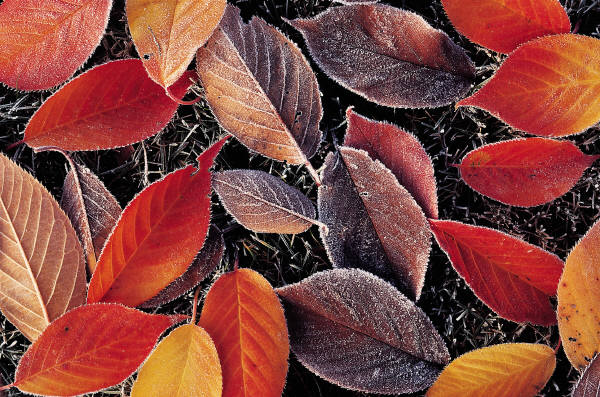 January 2024 February 2024March 20242024April 2024 May 2024June 20242024July 2024 August 2024September 20242024October 2024 November 2024December 2024